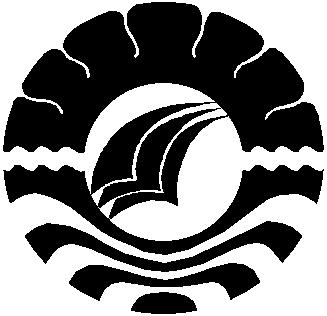 SKRIPSIPENERAPAN MODEL PEMBELAJARAN KOOPERATIF TIPE EXAMPLE NON EXAMPLE DALAM MENINGKATKAN HASIL BELAJAR IPA SISWA KELAS V SDN 113 PANA KECAMATAN ALLA KABUPATEN ENREKANGDiajukan untuk Memenuhi Sebagian Persyaratan Guna Memperoleh Gelar Sarjana Pendidikan (S.Pd) Pada Program Studi Pendidikan Guru Sekolah Dasar Strata Satu Fakultas Ilmu Pendidikan Universitas Negeri MakassarSYACHRUL BADDU1247441022PROGRAM STUDI PENDIDIKAN GURU SEKOLAH DASAR FAKULTAS ILMU PENDIDIKAN UNIVERSITAS NEGERI MAKASSAR2016